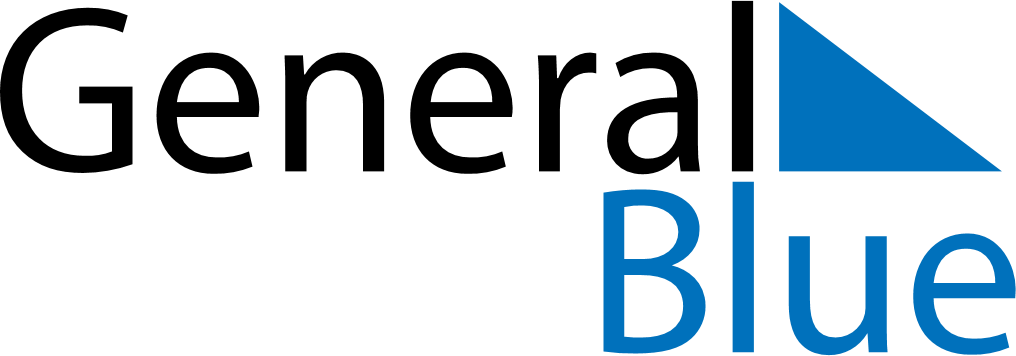 December 2022December 2022December 2022December 2022South SudanSouth SudanSouth SudanSundayMondayTuesdayWednesdayThursdayFridayFridaySaturday1223456789910111213141516161718192021222323242526272829303031Christmas DayRepublic DayNew Year’s Eve